Qno.1. Encircle the correct option.                                 24*2.       /48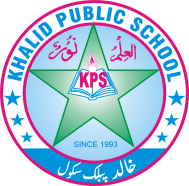 Bacteria  are ___ organisms Multicellular       colonial.     Multicellular.        AllThe skeleton outsides  the bodies of ____ is made of chitin .Fish               insects            birds           mammals     3.Our  brain weighs about ___pounds.         2.               4.                  3.                      6    4.The ____ is involved in higher -order thinking skills.        Cerebrum.           Medulla.      Cerebellum.                Spinal cord.   5._____ is not caused by a virus        Hepatitis.           Ringworm.         Mumps.             Yeast    6. Houseflies can spread disease through ___.         Water.          Food.               Garbage.       None     7. Fish breathe through their ___         Lungs.             Gills.              Skin.                   Head    8. Plant roots arise from the ____.         Radicle.       Plumule.          Micropyle.               Cotyledon     9.    Nitrogen makes up _____percent of air.            77.              78.               79.                      89      10. Disease like cholera and typhoid are caused by _____ pollution.             Water.         Land.           Air.                  All      11._____ is a non-biodegradable  material.          A vegetable scrap.      Packing foam.     A banana peel.      Acid     12. Dry ice is formed by the process of ____.           Condensation.        Sublimation.     Deposition.      Evaporation     13. There are ______ states of matter.         Two.         Three.             Four.              Six       14.it rains when clouds become ___.           Lighter.         Ice.       Bigger and heavier.        Bigger       15. When two forces are equal and opposite in direction ,they are called ___ force.           Unbalanced        balanced.         The net.           Inertia        16. Friction produces _____.              Heat.        Sound.          Light.             Volume        17._____. Depends upon.  Gravitational  force           Mass.             Weight.             Friction.            Light       18. Darkness is actually the ___   of light.              Presence.         Absence.        Reflection.   Refreshing        19. The moon is a(n)   ____  object.          Luminous.      Non-luminous.    Artificial.       All       20. Materials that allow light to pass through them partially are called ____.           Opaque.         Transparent.     Translucent.         Solar       21._____. are negatively charged particles of an atom.         Neutrons.        Protons.         Electrons.             Neutral       22. A_____ is not part of an electric circuit.             Fuse.         Wire.            Iron nail.                  None        23.Magnetic.  Force fades away     with  ____.              Distance.        Speed.        Volume      gravity      24. The earth is the ___ planet in the solar system.     Second.        Third.        Fourth.      Sixth.